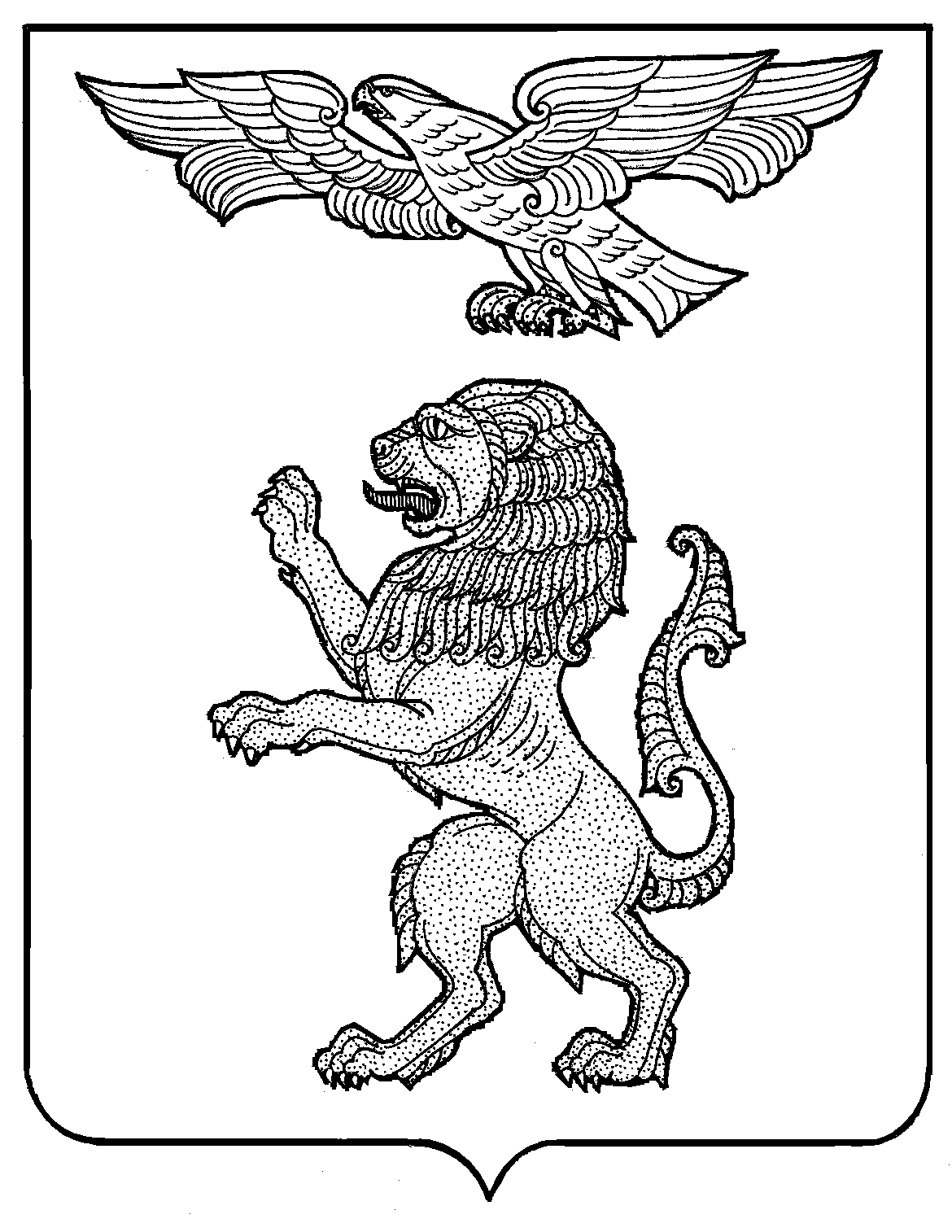 АДМИНИСТРАЦИЯ ГОРОДА БЕЛГОРОДАУПРАВЛЕНИЕ ОБРАЗОВАНИЯМУНИЦИПАЛЬНОЕ  БЮДЖЕТНОЕ ДОШКОЛЬНОЕ ОБРАЗОВАТЕЛЬНОЕ УЧРЕЖДЕНИЕ ДЕТСКИЙ САД ОБЩЕРАЗВИВАЮЩЕГО ВИДА № 76______________________________________________________________________________ ПРИКАЗ«17» сентября 2018 года 	               		           	                   № 66Об организации работы группы кратковременного пребывания в МБДОУ д/с №76В целях обеспечения ранней социализации и адаптации детей к ДОУ, установления эффективного взаимодействия сотрудников ДОУ с родителями будущих воспитанников и на основании Конституции РФ ст.43  «Об основных гарантиях прав ребенка», Федерального закона № 273 – ФЗ «Об образовании в РФ»п р и к а з ы в а ю:1.Организовать работу группы  кратковременного  пребывания для  детей  в возрасте 2 – 3 лет с 02.10.2018 по 31.05.2019 г.Назначить ответственного  за работу с детьми  группы кратковременного пребывания - старшего воспитателя.Старшему  воспитателю  создать  необходимые  условия  для  посещения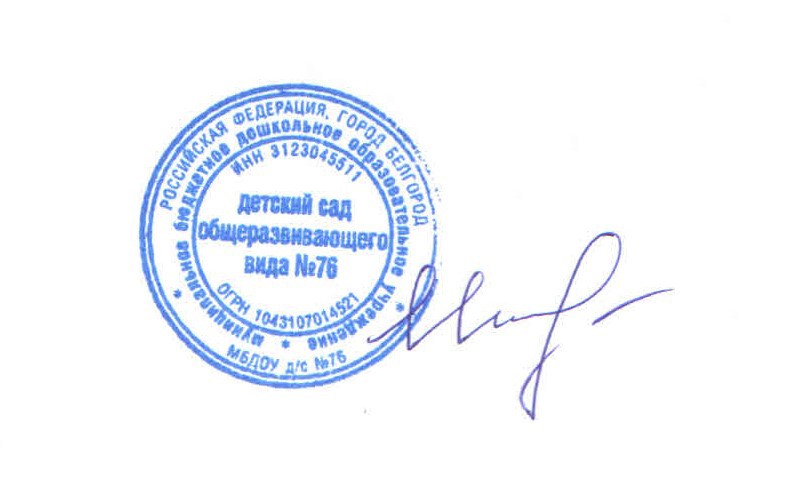 группы  кратковременного пребывания.4. Контроль над исполнением приказа оставляю за собой.Заведующий МБДОУ д/с № 76 	_ Ю.М.Исаенко